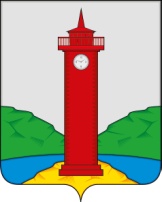 Администрация сельского поселения Курумоч муниципального района Волжский Самарской областиЗаключение о результатах публичных слушаний в сельском поселении Курумоч муниципального района Волжский Самарской областипо проекту Решения Собрания представителей сельского поселения Курумоч муниципального района Волжский Самарской области  «О бюджете на 2021 год и на плановый период 2022 и 2023 годов»16 декабря 2020 года                                                                                     с.Курумоч1. Дата проведения публичных слушаний – с 16 ноября 2020 года по 15 декабря 2020 года.2. Место проведения публичных слушаний – Самарская область, Волжский район, село Курумоч, ул. Гаражная, д. 1.3. Основание проведения публичных слушаний – Постановление Администрации сельского поселения Курумоч муниципального района Волжский Самарской области «О проведении публичных слушаний по проекту Решения Собрания представителей сельского поселения Курумоч  муниципального района Волжский Самарской области «О бюджете на 2021 год и на плановый период 2022 и 2021 годов» от «13» ноября 2020 года № 291, опубликованное в ежемесячном информационном вестнике «Вести сельского поселения Курумоч» от «13» ноября 2020г № 21 (233).4. Вопрос, вынесенный на публичные слушания – проект бюджета сельского поселения Курумоч на 2021 год и на плановый период 2022 и 2023 годов.5. Мероприятия по информированию жителей сельского поселения Курумоч муниципального района Волжский Самарской области по проекту бюджета на 2021 год и на плановый период 2022 и 2023 годов проведены:в поселке Власть Труда – 20 ноября 2020 года в 18:00, по адресу: ул. Школьная, 20 (приняли участие – 0 человек);в селе Курумоч – 23 ноября 2020 года в 18:00, по адресу: ул. Гаражная, 1 (приняли участие – 0 человек);6. Мнения, предложения и замечания по проекту бюджета сельского поселения Курумоч на 2021 год и на плановый период 2022 и 2023 годов   внесли в протокол публичных слушаний –  0 (ноль)  человек. 7. Обобщенные сведения, полученные при учете мнений, выраженных жителями сельского поселения Курумоч муниципального района Волжский Самарской области и иными заинтересованными лицами по вопросу, вынесенному на публичные слушания:7.1. Мнения о целесообразности проекта бюджета сельского поселения Курумоч на 2021 год и на плановый период 2022 и 2023 годов в редакции, вынесенной на публичные слушания, и типичные мнения, содержащие положительную оценку по вопросу публичных слушаний, высказали 0 (ноль) человек.7.2. Мнения, содержащие отрицательную оценку по вопросу публичных слушаний, не высказаны. Глава сельского поселения Курумочмуниципального района ВолжскийСамарской области                                    				И.В. Елизаров